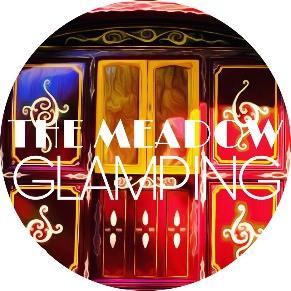 THE MEADOWGlampingwww.themeadowglamping.co.uk Places to VisitNational Trust properties: Lots of properties throughout the county. Their nearest property to The Meadow is Mottisfont Abbey, a beautiful house with nice walks only 10 mins drive away (or a really nice 90 min walk from The Meadow) http://www.nationaltrust.org.uk/main/w-mottisfont. Another excellent property is http://www.nationaltrust.org.uk/main/w-vh/w-visits/w-findaplace/w-stourhead/ (1 hour away).Wilton House: Home to the 18th Earl of Pembroke, this wonderfully historic spot has 21 acres of landscaped gardens and parklands to explore beside the River Nadder http://www.wiltonhouse.co.uk/ Stonehenge: The best known prehistoric monument in Europe (just 20 mins away!) https://www.english-heritage.org.uk/visit/places/stonehenge/ Old Sarum Castle: English Heritage site, just north of Salisbury https://www.english-heritage.org.uk/visit/places/old-sarum/ Danebury Iron Age Hill Fort: Great views and the perfect place to stretch your legs and enjoy the views (10 mins away) https://www.hants.gov.uk/thingstodo/countryside/finder/danebury Sir Harold Hillier Gardens: Set in 180 acres these award winning gardens are an excellent day out (15 mins away) https://www.hants.gov.uk/thingstodo/hilliergardens Houghton Lodge Gardens: Beautiful gardens in a relaxing setting (10 mins away) https://houghtonlodge.co.uk/ Bombay Sapphire Distillery: If you like Gin, this is an excellent visit. This is the only place in the world where Bombay Sapphire is made and it’s a really good tour in a lovely setting which is only 30 mins away. Advisable to book ahead http://distillery.bombaysapphire.com/The Spitfire Shoot: Clay pigeon school (5 mins away) www.spitfireshoot.co.ukNew Forest National Park: huge area just 20 mins away, lots to do! http://www.newforestnpa.gov.uk/Cottonworth Vineyard/Black Chalk Wines 15 mins away, they do a lovely English sparkling wine. Check their website for tours / tastings, highly recommended! https://www.cottonworth.co.ukMoors Valley Country Park and Forest: A great outdoor day out with lovely walks, cycle trails (you can hire bikes there), miniature ride on railway, lake, golf, Go Ape tree walking, Segways, play trail (a walk with wooden sculptures for children to play in) which includes a tree top trail. The best bit? Most of it is free, you just pay parking! http://www.moors-valley.co.uk/ Marwell Zoo: An excellent independent zoo, 30 mins away https://www.marwell.org.uk/zoo/ The Museum of Army Flying is a worthwhile visit on a rainy day (10 mins away). Recently refurbished, the museum hosts an amazing range of nationally important historic and model aircraft, artefacts and documents telling the story of soldiers in the air https://www.armyflying.com Everyman Cinemas if you haven’t tried them are worth a visit, especially on a rainy day! Funky décor, plush seats and food & drinks served to your seat, this is luxury cinema going at it’s best! A choice of 2 venues in Salisbury or Winchester (both 20 mins away)https://www.everymancinema.com/ The Hawk Conservancy Trust: Something for the animal lovers where you can witness some of the most spectacular flying displays in the UK, as well as meeting owls and other birds https://www.hawk-conservancy.org Highclere Castle (Downton Abbey): A stately home, 30 mins away, this is the set of Downton Abbey. Worth checking they are open before visiting, as sometimes they are closed due to filming / private functions https://www.highclerecastle.co.uk/ Thruxton Motor Racing Circuit: Regular racing events from touring cars, trucks and bikes to 4x4, skid pan and various driving experiences (15 mins away) https://thruxtonracing.co.uk/ Roche Court Sculpture Park: Only 10 minutes away and free entry, well worth a visit! https://sculpture.uk.com/artists/sculpture/ Longleat House & Safari Park: 50 mins away, superb stately home and the chance to do a drive through safari! https://www.longleat.co.uk/ Nearby Cities (all within 20 mins drive): Salisbury (cathedral) https://www.visitwiltshire.co.uk/salisbury Romsey (ancient Abbey) https://www.visitromsey.org/ Winchester (former capital of England, also has the historic Round Table and cathedral) https://www.visitwinchester.co.uk/ All 3 are within easy striking distance at 10>12 miles away, so a 20 minute drive, or a nice long varied walk.Tip: Online treasure hunts or Geocaching are excellent ways to see these cities!South coast cities: Bournemouth, Brighton, Portsmouth.Swanage / Studland (just over an hour away): Drive through Bournemouth and Sandbanks onto the Sandbanks chain ferry (£3.80 per car each way) and enjoy some beautiful beaches and walks. We would particularly recommend Knoll Beach and right beside it the beautiful Pig on the Beach hotel for lunch / drinks / dinner. Swanage is a traditional English seaside town, with all the usual charms. There is a historic preserved railway which takes you to Corfe Castle, which is also well worth a visit.London: Regular trains from Grateley which is a 10 min drive away. Trains take around 75 mins to get to London Waterloo.